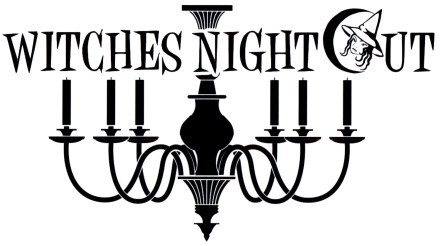 For questions you cannot answer, refer guests to the Guest Services Tent which is located outdoors on the lawn in front of the Ballroom.NotesDoor Prize and Split the CauldronDoor Prize drawing will be held at Guest Services at 8:30.Split the Cauldron drawings will be held at 8:30.You do not need to be present to win but your name and phone number must be LEGIBLE on each ticket.  Winners will be notified by phone/text.Raffle BasketsYou do not need to be present to win but your name and phone number must be LEGIBLE on each ticket.The Raffle Team will text winners who have provided legible name and phone number. Winning ticket numbers will be posted on the Witches Night Out Facebook page and website.Unclaimed raffle baskets will be taken to the Habitat for Humanity ReStore on North Larkin.Winners have until 5:00 p.m. on Monday, October 16, 2023 to claim their prize. After that, replacement tickets will be drawn.Other fun infoBring cash.  There are no ATMs.  Food, drinks, and many vendors do accept cards.  We also take cards for raffle tickets in the church.Pre-printed address labels!  Our attendees often bring labels with their name, phone number, and email address to put on raffle tickets and split the cauldron tickets.  Saves time and ensures we can read your info if you win.Event goes on rain or shine so check the weather and be prepared.Mystics (tarot cards, psychics, etc.) primarily take cash, though each mystic sets their own rules and rates.  If you’d like to see one, please sign in when you arrive to reserve a spot to see a mystic in the Mansion or Carriage House.  Last reservation is at 9:00 p.m.See the next page for prize drawing details >>>>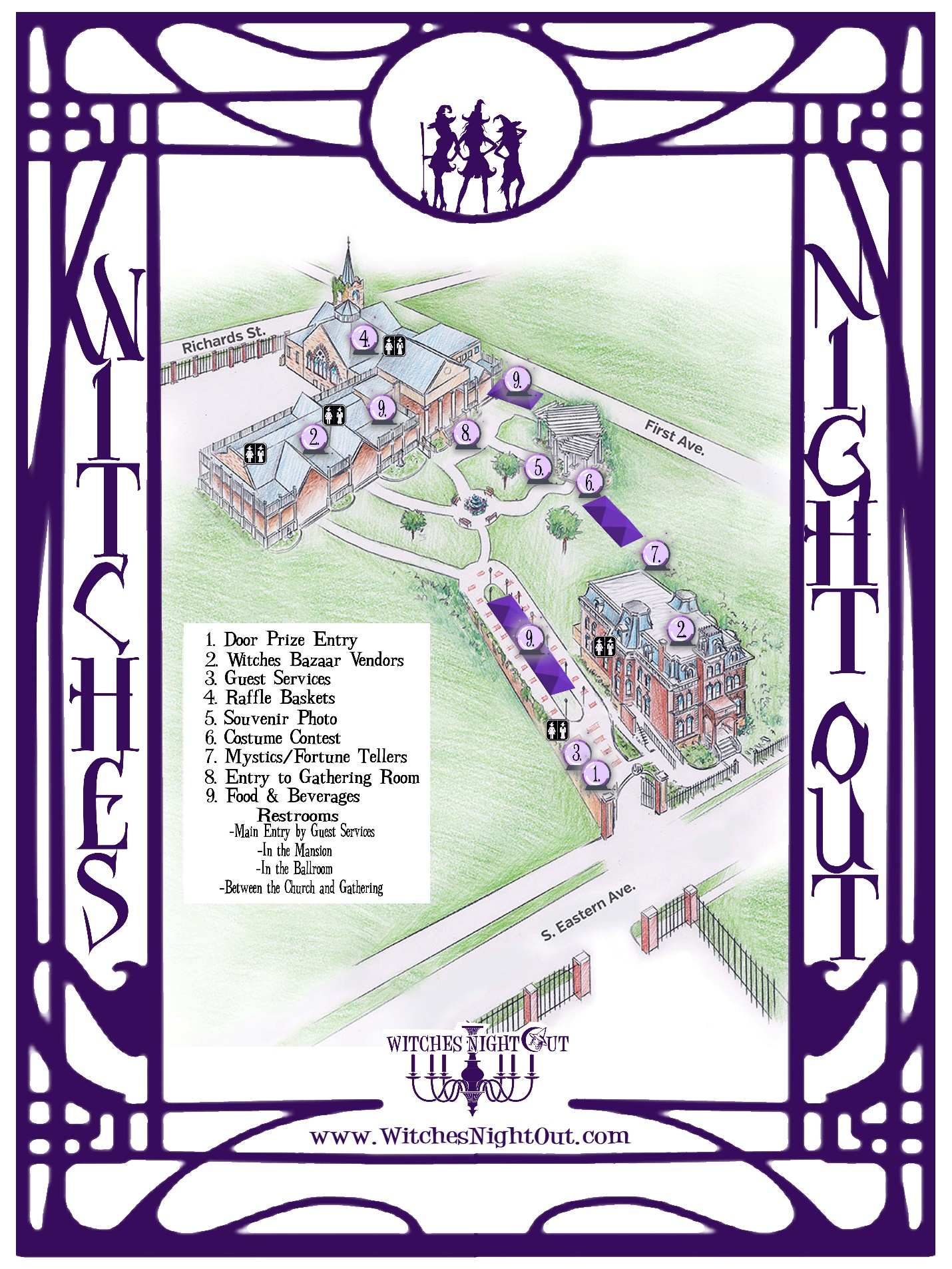 Where is….?Where is….?Where is Lost and Found?Guest Services Tent Where is the coat room?There is only one: between the Gathering Room and the ChurchWhere is the food?In the tents along the Promenade (outdoors between the Mansion and the Ballroom)Ballroom verandaWhere are the bars?In the tents along the Promenade (outdoors between the Mansion & the Ballroom)On the porch of the BallroomBetween the Ballroom and the FoyerAt the back of the Gathering Room                                                                                  MORE locations on next page >>>>                                                                                  MORE locations on next page >>>>Where is….?Where is….?Where are the restrooms?In the Ballroom: downstairs on each side of the stageIn the Gathering Room, to the left of the barDownstairs between the Gathering Room and the ChurchWhere can I purchase a wine glass?Guest Services Tent $10 includes a drink!Where can I buy a Witches’ Night Out umbrella?Guest Services Tent $5Where are the mystics?Inside the Mansion & Carriage HousePrices are set by the individual readersWhere is the photographer?Gazebo (weather permitting)Where is the costume contest held?Gather near GazeboI’m a volunteer; where do I go?Volunteer check in is at the Eastern Ave. entrance Guest Services TentWhat time…?What time…?Gate opens4:00 pmEnter the raffle basket drawing by depositing your raffle tickets in the church4:00 – 8:30 pmEnter the Split the Cauldron drawing by depositing your tickets at Guest Services tent4:00 – 8:30 pmCostume Contest 7:00 pmRaffle basket drawing (winners posted on boards in Courtyard)8:30 pmSplit the Cauldron drawingsWinners notified via text/phone8:30 pmDoor prize drawing Winners notified via text/phone8:30 pmSouvenir photo table closes9:00 p.m. Event ends9:30 p.m.Shuttle buses stop running10:00 p.m.What do things cost?What do things cost?Souvenir wine glass: $10Souvenir umbrella: $5Extra shopping bag: $2Souvenir photo: $10Basket raffle tickets: 10 for $20 Split the Cauldron raffle tickets: 10 for $20Other questionsOther questionsCan I have another shopping bag?Yes, for $2.00At the Guest Services Tent Costume Contest QuestionsCostume Contest QuestionsHow do I enter the costume contest?Go to the gazebo area before 7:00 p.m.Instructions will be givenWhat time is the costume contest?7:00 Prize InformationPrize InformationPrize InformationPrize InformationPrize InformationPrize InformationWhere to get ticketPriceWhere to deposit ticketTime of drawingOther informationDoor PrizeTicket is in the shopping bag, given at Eastern Ave. entrance gateFree with entryGuest Services TentMUST have legible name and phone numberEach night at 8:30 p.m. Do not need to be present to winDrawing at Guest ServicesSplit the Cauldron RaffleFrom roving sellers until 8:00orGuest Services Tent until 8:0010 for $20Guest ServicesTentMUST have legible name and phone numberEach night at 8:30 p.m.Do not need to be present to winBasket RaffleFrom roving sellers until 8:00orGuest Services Tent until 8:0010 for $20Raffle baskets are displayed in the churchMUST have legible name and phone numberEach night, the entry ends at 8:30 pmDo not need to be present to winDrawing in church